Name_________________________TemperatureHow do you like your…?Give two examples of something hot._________________________      __________________________Give two examples of something warm._________________________      __________________________ Give two examples of something cold._________________________      __________________________ Give two examples of something frozen._________________________      __________________________Word BoxWord BoxWord BoxWord BoxColdHotFrozenWarmPool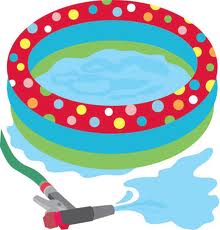 ___________________________Hot Chocolate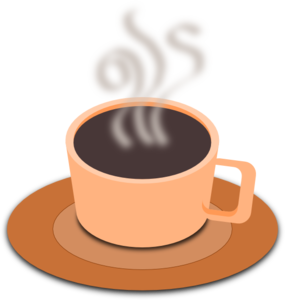 ___________________________Ice Cream Cone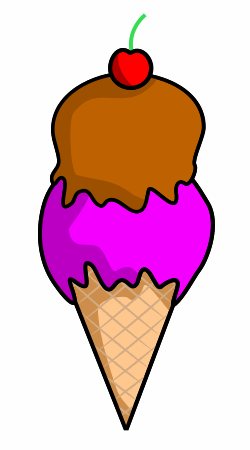 ___________________________Lemonade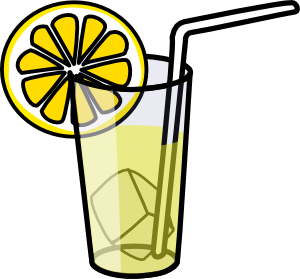 ___________________________Draw something COLDDraw something HOT